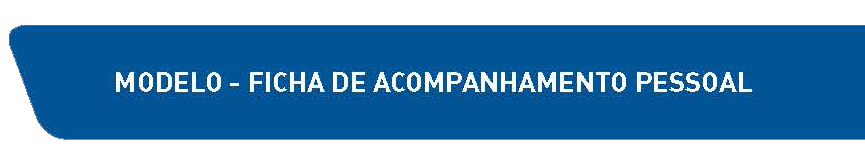 NÍVEL BÁSICO  |  LINHA ESCOTISTA1. IDENTIFICAÇÃO DO(A) ASSESSORADO(A)Nome: ________________________________________________________ Registro na UEB: __________________Endereço: ______________________________________________________________________________________Cidade: __________________________ Estado: ________________________ CEP: __________________________Estado Civil: _______________________________ Telefones: ____________________________________________E-mail: __________________________________________________ Data de Nascimento: _____ / _____ / _______Escolaridade:(     ) Ens. Fundamental Incompleto	(     ) Ens. Médio Incompleto		(     ) Ens. Superior Incompleto(     ) Ens. Fundamental Completo	(     ) Ens. Médio Completo		(     ) Ens. Superior CompletoProfisão: _______________________________________________________________________________________Órgão Escoteiro em que atua: ______________________________________________________________________Função em que atua: ______________________________________ Tempo disponível: __________ horas semanaisRamo em que atua no Escotismo:  (    ) Lobinho     (    ) Escoteiro     (    ) Sênior     (    ) Pioneiro2. IDENTIFICAÇÃO DO ASSESSOR PESSOAL:Nome: ________________________________________________________ Registro na UEB: __________________Endereço: ______________________________________________________________________________________Cidade: __________________________ Estado: ________________________ CEP: __________________________Estado Civil: _______________________________ Telefones: ____________________________________________E-mail: __________________________________________________ Data de Nascimento: _____ / _____ / _______Escolaridade:(     ) Ens. Fundamental Incompleto	(     ) Ens. Médio Incompleto		(     ) Ens. Superior Incompleto(     ) Ens. Fundamental Completo	(     ) Ens. Médio Completo		(     ) Ens. Superior CompletoProfisão: _______________________________________________________________________________________Órgão Escoteiro em que atua: ______________________________________________________________________Função em que atua: _____________________________________________________________________________Formação Escoteira: _____________________________________________________________________________3.  DEFINIÇÃO DO ASSESSORAMENTO (com Diretoria do Nível que atua):Data ____ / ____ / ______Local: _________________________________________________________________________________________4. DEFINIR O CRONOGRAMA COM ASSESSOR E ASSESSORADO ESTABELECENDO DATAS PARA CADA TAREFA:ETAPA I – TAREFAS PRÉVIASA) Ler e discutir com o APF:• Apostila do curso Básico Escotista - cursante;						____ / ____ / ____• Pelo menos os seguintes capítulos do Manual do Escotista conforme o ramo que você atua:	____ / ____ / ____Ramo Lobinho: Os meninos e meninas da Alcateia / o marco simbólico do Ramo Lobinho / o ciclo de programa / as áreas de desenvolvimento, as competências e as atividades dos lobinhos;Ramo Escoteiro: Os jovens de 11 a 14 anos / o marco simbólico / o ciclo de programa / as áreas de desenvolvimento, os objetivos educativos e as competências;Ramo Sênior: A identidade pessoal / o método escoteiro / o ciclo de programa / as áreas de desenvolvimento e os objetivos educativos;Ramo Pioneiro: A adultez emergente / valores e método escoteiro / o ciclo de programa / as áreas de desenvolvimento, objetivos educativos, competências e plano de desenvolvimento pessoal.B) Ler os capítulos do POR : dos adultos e o específico do Ramo de atuação.			____ / ____ / ____C) Diretrizes Nacionais para Gestão de Adultos;						____ / ____ / ____D) Guia do Chefe Escoteiro								____ / ____ / ____E) Leitura do documento de bolso do jovem, específico ao Ramo (Alcateia em Ação, Tropa Escoteiraem Ação, Tropa Sênior em Ação e Clã Pioneiro em Ação).					____ / ____ / ____Conclusão ____ / ____/ _______			______________________________					  	      Assessor Pessoal de FormaçãoLeitura Recomendadaa.Padrões de Atividades Escoteirab. De Lobinho a Pioneiroc. Livro de Jângal5. ETAPA II – CURSO:Diretor do curso: ________________________________________________________________________________Local: _________________________________________________________________________________________Data de participação: _____ / _____ / _________Observação:________________________________________________________________________________________________________________________________________________________________________________________________________________________________________________________________________________________________________________________________________________________________________________________________________________________________________________________________________________________________________________________________________________________________________________________________________________________________________________________________________________________________________________________________________________________________________________________________________________________________________________________________________________________________________________________________________________________________________________________________________________________________________________________________________________________________________     Assessor Pessoal de Formação6. ETAPA III: PRÁTICA SUPERVISIONADA: (Somente para os níveis básicos e avançados)• Participar do planejamento e auxiliar na aplicação de um ciclo de programa de acordo com a função exercida na UEL inclusive acompanhando a progressão pessoal de crianças e jovens da sua Seção.• Elaborar o Plano Pessoal de Formação.• Participar do planejamento e auxiliar na aplicação de uma atividade ao ar livre.Escolher duas opções:• participar da organização de uma Flor Vermelha, Fogo de Conselho ou Lamparada• ter participado de pelo menos dois módulos seminários, oficinas ou cursos técnicos (presencial e/ou EAD);• ter participado de pelo menos uma atividade de adultos, no nível distrital, regional ou nacional;• ter coordenado ou auxiliado em pelo menos uma reunião de pais da seção;• ter participado de pelo menos três reuniões de Roca de Conselho, Corte de Honra ou Comissão Administrativa do Clã, dependendo se seu Ramo de atuação.Outras atividades indicadas pelo Assessor Pessoal de Formação: __________________________________________________________________________________________________________________________________________________________________________________________________________________________________________________________________________________________________________________________________________________________________________________________________________________________________________________________________________________________________________________________________________________________________________________________________________________________________________________________________________________PARA HOMOLOGAÇÃO___________________________	___________________________		_____ / _____ / _________  Assessor Pessoal de Formação           		   VoluntárioCIENTE______________________________                          DireçãoPARECER DO APF: ____________________________________________________________________________________________________________________________________________________________________________________________________________________________________________________________________________________________________________________________________________________________________________________________________________________________________________________________________________________________________________________________________________________________________________________________________________________________________________________________________________________________________________________________________________________________Data ____ / ____/ _______		______________________________				  Assessor Pessoal de Formação